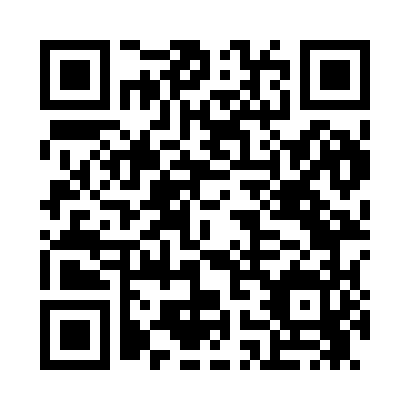 Prayer times for Haybro, Colorado, USAMon 1 Jul 2024 - Wed 31 Jul 2024High Latitude Method: Angle Based RulePrayer Calculation Method: Islamic Society of North AmericaAsar Calculation Method: ShafiPrayer times provided by https://www.salahtimes.comDateDayFajrSunriseDhuhrAsrMaghribIsha1Mon4:045:421:125:118:4210:192Tue4:055:431:125:118:4110:193Wed4:065:431:125:118:4110:194Thu4:065:441:125:118:4110:185Fri4:075:441:135:118:4110:186Sat4:085:451:135:118:4010:177Sun4:095:461:135:128:4010:168Mon4:105:461:135:128:4010:169Tue4:115:471:135:128:3910:1510Wed4:125:481:135:128:3910:1411Thu4:135:481:135:128:3810:1412Fri4:145:491:145:128:3810:1313Sat4:155:501:145:128:3710:1214Sun4:165:501:145:128:3710:1115Mon4:175:511:145:128:3610:1016Tue4:185:521:145:118:3610:0917Wed4:195:531:145:118:3510:0818Thu4:215:541:145:118:3410:0719Fri4:225:541:145:118:3410:0620Sat4:235:551:145:118:3310:0521Sun4:245:561:145:118:3210:0422Mon4:255:571:145:118:3110:0323Tue4:275:581:145:118:3010:0224Wed4:285:591:145:108:3010:0025Thu4:296:001:145:108:299:5926Fri4:306:011:145:108:289:5827Sat4:326:011:145:108:279:5628Sun4:336:021:145:098:269:5529Mon4:346:031:145:098:259:5430Tue4:366:041:145:098:249:5231Wed4:376:051:145:088:239:51